Středisko volného času, Most, 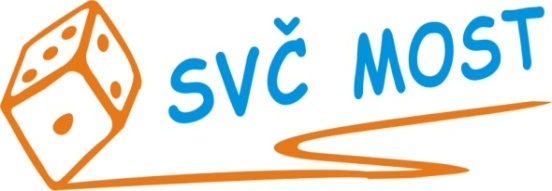 Albrechtická 414, příspěvková organizacee-mail: program@svc-most.cz 	web: www.svc-most.czOBJEDNÁVKA č.		62			Dne:	24.2.2017Dodavatel:							Odběratel:				Objednáváme u Vás:ubytování s plnou penzí od soboty 25. 2. do soboty 4. 3. 2017, pro 40 - 42 osob. cena dle dohody 550,- Kč na dosp. osobu a 450,- Kč na dítě do 18let s plnou penzíS termínem dodání:		dle popisu		Předpokládaná cena vč. DPH:	dle kalkulace										Schválila:				Danuše Lískovcová, ředitelka SVČ firma:Tereza Matulováorganizace:Středisko volného času, Most,Albrechtická 414, příspěvková organizacekontaktní osoba:tel.č.:kontaktní osoba:tel.č.:Bláhová Jana603 707 452Adresa:Adresa:Albrechtická 414PSČ a město:43191 Loučná pod KlínovcemPSČ  a město:43401 MOSTIČ:70766801IČ:72059419DIČ:DIČ: